KCOURSE TEXTBOOK LIST INFORMATION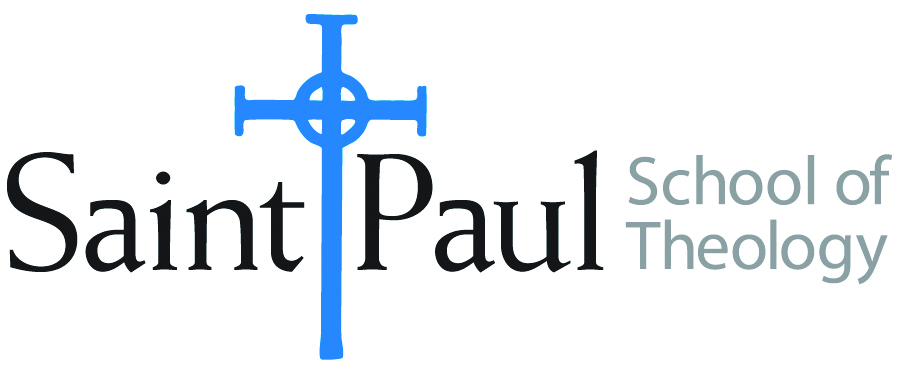 FACULTY INSTRUCTIONSFACULTY INSTRUCTIONSSTUDENT INSTRUCTIONS(Both Campuses)STUDENT INSTRUCTIONS(Both Campuses)For each semester taught, faculty should complete and submit a new form for every course and return to Ethel Tomlinson, Registrar Clerk/Administrative Support.  Forms are due by the first day of registration for a given term.  Desk copies for Teaching Assistants must be requested on this form.  It is up to the publishers’ discretion whether or not to provide desk copies for teaching assistants.For each semester taught, faculty should complete and submit a new form for every course and return to Ethel Tomlinson, Registrar Clerk/Administrative Support.  Forms are due by the first day of registration for a given term.  Desk copies for Teaching Assistants must be requested on this form.  It is up to the publishers’ discretion whether or not to provide desk copies for teaching assistants.Students may acquire textbooks by ordering online or directly from the publisher, which in some cases, the prices are more economical. Regardless of shopping/ordering method, students may check Cokesbury online for discount on text, or follow recommendations by your professor.    Students may acquire textbooks by ordering online or directly from the publisher, which in some cases, the prices are more economical. Regardless of shopping/ordering method, students may check Cokesbury online for discount on text, or follow recommendations by your professor.    COURSE INSTRUCTOR(S)Kristen KvamKristen KvamKristen KvamCOURSE NUMBER & SECTIONASR 420ASR 420ASR 420COURSE NAMESummative SeminarSummative SeminarSummative SeminarCOURSE SEMESTER &YEAR  Spring 2018Spring 2018Spring 2018DATE OF SUBMISSIONOctober 2017October 2017October 2017REQUIRED TEXTBOOKS LISTREQUIRED TEXTBOOKS LISTREQUIRED TEXTBOOKS LISTREQUIRED TEXTBOOKS LISTREQUIRED TEXTBOOKS LISTREQUIRED TEXTBOOKS LISTREQUIRED TEXTBOOKS LISTREQUIRED TEXTBOOKS LISTBOOK TITLE and EDITION(include subtitle if applicable)BOOK TITLE and EDITION(include subtitle if applicable)AUTHOR(S)No. ofPAGES to be readPUBLISHER and DATE13-Digit ISBN(without dashes)LIST PRICE(estimate)DESK COPY1Jesus the Savior: The Meaning of Jesus Christ for Christian FaithPlacher, William C. 225Westminster John Knox, 20019780664223915$10.93yes2Christ and CultureNiebuhr, H. Richard250Harper Collins, 19569780060904319$3.64yesTOTAL Number of Pages to Be ReadTOTAL Number of Pages to Be Read475 pagesRECOMMENDED TEXTBOOKS LISTRECOMMENDED TEXTBOOKS LISTRECOMMENDED TEXTBOOKS LISTRECOMMENDED TEXTBOOKS LISTRECOMMENDED TEXTBOOKS LISTRECOMMENDED TEXTBOOKS LISTRECOMMENDED TEXTBOOKS LISTRECOMMENDED TEXTBOOKS LISTBOOK TITLE and EDITION(include subtitle if applicable)BOOK TITLE and EDITION(include subtitle if applicable)AUTHOR(S)No. ofPAGES to be readPUBLISHER and DATE13-Digit ISBN(without dashes)LIST PRICE(estimate)DESK COPY1Dictionary of Feminist TheologiesRussell, Letty, and J. Shannon Clarkson, ed. Westminster John Knox, 20049780664229238$26.812Handbook of Christian TheologyMusser, Donald and Joseph Price, ed.Abingdon, 2003978068709112612.953Christian Confessions: A Historical IntroductionCampbell, TedWestminster John Knox, 199697806642565001.994Ecumenical Movement: An Anthology of Key Texts and VoicesKinnamon, Michael and Brian Cope, ed. Wm. B. Eerdmans, 199797828254118721.99